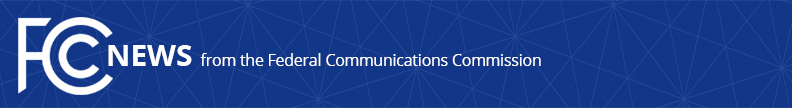 Media Contact: Shiva Goel, (202) 418-2500shiva.goel@fcc.govCOMMISSIONER STARKS STATEMENT ON YOUR HOME, YOUR INTERNET WASHINGTON, March 15, 2023—FCC Commissioner Geoffrey Starks issued the following statement about the selection for grant funding of 23 awardees under the Your Home, Your Internet Pilot Program:“I’m thrilled that the FCC has announced 23 Your Home, Your Internet Pilot Program grantees that will help raise awareness, build trust, and execute on enrollment in the Affordable Connectivity Program (ACP) among households receiving federal housing assistance.  The list of awardees reflects America.  It includes urban communities, rural communities, and tribal communities, all of which have unique housing needs, and all of which have housing-insecure families who can benefit from ACP and the potentially life transforming opportunities unlocked by a broadband connection.  I look forward to visiting and collaborating with the selected organizations as they work to expand enrollment and build solutions that allow ACP to best support each unique community.”###Office of Commissioner Geoffrey Starks: (202) 418-2500 ASL Videophone: (844) 432-2275
Twitter: @GeoffreyStarks www.fcc.gov/about/leadership/geoffrey-starksThis is an unofficial announcement of Commission action.  Release of the full text of a Commission order constitutes official action.  See MCI v. FCC, 515 F.2d 385 (D.C. Cir. 1974).